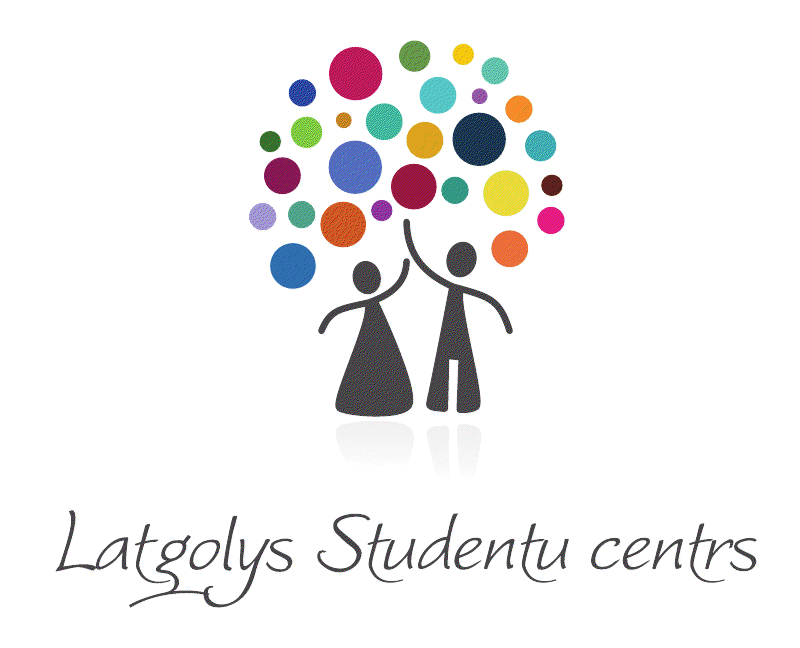 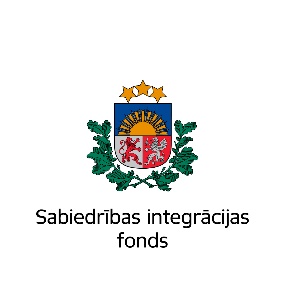 Apvuiciebu „Atzolys” aktivitašu plans nu 18. līdz 21.augustam VišķūsSeminara laikā fiļmeišonuos video, naformalis aktivitatis, puorsteigumi, konkursi i vēļ.... Vaira dazynuošonys: Dagneja Dudarjonoka: 28362243, Jurs Kučinskis: 22187649Laiks1.dīna (18.08.2016.)2.dīna (19.08.2016.)3. dīna (20.08.2016.)4. dīna (21.08.2016.)8:00Atbraukšona i īsakuortuošona BrūkaškysBrūkaškysBrūkaškys9:00Atbraukšona i īsakuortuošona Reita aplisReita aplisReita aplis10:00Atbraukšona i īsakuortuošona „Lokalpatriotisms, kas tys taids?”Nūdarbeiba „Muna iniciativa, breivpruoteigais dorbs, projektu realizeišona”Atbolsta pasuokumi jaunajim uzjiemiejim  11:00Seminara atkluošona „Lokalpatriotisms, kas tys taids?”Nūdarbeiba „Muna iniciativa, breivpruoteigais dorbs, projektu realizeišona”Atbolsta pasuokumi jaunajim uzjiemiejim  12:00Īsapazeišona i vysaiduokys izdareibysPraktyskais dorbs „Muna nūvoda bogoteibys”Nūdarbeiba „Muna iniciativa, breivpruoteigais dorbs, projektu realizeišona”Nūdarbeiba „Sūļs iz prīšku”13:00Pušdīnes PušdīnesPušdīnesPušdīnes14:00Nūdarbeiba par pylsūnyskumu i iniciativom „Muna pogosta/mīsta/piļsātys nuokūtnes vizeja” Puorguojīns pa Višķu apleicīni, gasteišona pi interesantu i darbeigu cylvāku  Apvuiceibu izvierteišona, braukšona iz sātu 15:00Nūdarbeiba par pylsūnyskumu i iniciativom „Muna pogosta/mīsta/piļsātys nuokūtnes vizeja” Puorguojīns pa Višķu apleicīni, gasteišona pi interesantu i darbeigu cylvāku  16:00KopejsKopejsKopejs16:30Nodarbeiba par drūsumspiejuGasteišona Višķu jaunīšu centrā Sasatikšona ar vītejim jaunīšīm i daleiba Višķu pogosta svātku pasuokumūs 18:00Grupu dorbs „Bailis i izadreiksteišona” Sasatikšona ar pošvaļdeivbys puorstuovim Sasatikšona ar vītejim jaunīšīm i daleiba Višķu pogosta svātku pasuokumūs 19:00VakarenisVakarenisVakarenis20:00Kūpeigi (na)dorbi  Sarunys par uzjiemiegumu i uzjiemiejdarbiebu ar uzjiemieju  Gostu vokors. Sasatikšona ar cytim aktivim jaunīšim. Fiļmeišonuos deļ video 